人文學院中國文學與應用學系碩士班修業規則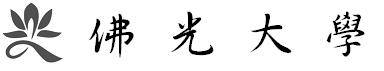 102學年第8次系務會議通過(103學年度入學新生適用)第一條本系為督促碩士班學生課業進修品質，依據本校「學則」規定，訂定「碩士班修業規則」（以下簡稱本規則）。第二條本系碩士班研究生修業年限為一至四年，應修滿專業科目30學分，另需撰寫碩士論文，並通過碩士學位考試，才准予畢業。第三條本系碩士班研究生應依以下修課規定選讀相關課程： 一、必修科目8學分。二、選修科目22學分（承認外系所或跨校至多6學分）。 一、二年級研究生每學期須至少修讀專業科目3學分，修讀上限為12學分（二年級下學期不設下限）。第四條本系碩士班研究生得依本系「學分抵免辦法」之規定辦理學分抵免。第五條本系碩士班研究生須於修業第二學年第一學期期末考週結束前繳交「論教授選定表」，經指導教授及系主任簽證後，交由系方存檔備查。未如期繳交「論教授選定表」者，將由系方指派指導教授。欲變更指導教授，應經原指導教授同意後重新提出申請，並經系（所）務會議討論通過後更換。第六條論教授以本校專兼教授（含）以上教師擔任為原則。如擬請校外教師擔教授，須經系務會議同意，本系或得要求本系教師共同擔教授。第七條本系碩士候選人學科考試之獲取，以學術活動之參與為計算基礎。各項學術活動之類別與積點如下︰本系碩士生必須於甲類中至少累積14點(除第三項外，第一、二項可重複累計)，餘下積點可作自由搭配，選擇學科考試以二科為限，積點滿30點者，即可獲取碩士候選人資格。同篇論文不可重覆計算積點。第八條有關參加本系舉辦學科考試之規則如下︰入學一學年後可提出申請參加學科考試，由系上決定考試方式，同學需於開學一個月內向系辦提出申請，系上於學校學期結束前一個月審查完成。學科考試注意事項：一、每科以七十分為及格；二、不及格時半年後得重考；三、學科考試以系上老師指定之參考書目選1本書作為資格審查之考試科目。參考書目分成2類：(1)現代文學、(2)古典文學。或其他經系主任及指導教授認可之書目。書目如下：第九條本系碩士班研究生須於論文口試前一個學期提出「學位論文大綱」，大綱內容至少應包括「研究動機」、「研究目的」、「研究範圍」、「文獻檢討」、「研究方法」、「章節分配」及「參考書目」等部份。大綱由指導教授與系主任協商委任專任教師評分，得分七十分以上者，方視為完成「學位論文大綱審查」程序。評分未達七十分者，得於半年後再行提出。第十條本系碩士班研究生須符合下列條件，並填具「學位論文口試申請表」經系方查證及系主任簽可後，方可參加學位論文口試，條件如下：一、修畢所有學分；二、參與學術活動之積點至少達30點；三、通過「學位論文大綱審查」；四、指導教授的簽認同意。第十一條口試委員名單由指導教授提出建議，由系主任確認人選，並送校長核定後聘任之。第十二條申請碩士學位論文口試，須於每年5月10日前（第二學期畢業）或11月10日前（第一學期畢業）提出申請，並於申請後一週內繳交論文口試本，且須於學期結束前兩週論文完成口試，並依學校相關規定辦理離校手續。第十三條其它未盡事宜，悉依本校學則及其他相關規定辦理。第十四條本規則經系務會議通過，提報院務會議審核，並送請教務會議審議通過後實施，修正時亦同。項目分類單位╱積點一、於具審查機制的學術期刊發表論文甲類一篇╱10二、於學術研討會宣讀論文甲類一篇╱10三、於學術研討會擔任講評人甲類一次╱4四、參加本系舉辦之學科考試乙類一科╱5五、參與校內外學術活動（包含研討會或演講）乙類一次╱2類別參考書目現代文學《圍城》、《中國現代小說史》（夏志清）古典文學《文心雕龍》、《詩經》、杜甫詩、《紅樓夢》、《三國演義》、《牡丹亭》、蘇辛詞、《昭明文選》、《左傳》、《莊子》、《史記》（列傳部分）、《人間詞話》、陶淵明詩